Dzień 2Temat dnia:  Kolory łąkiRozmowa na temat wyglądu i nazw poznanych wczoraj owadów.Zabawa poranna „Na łące”Moja łąka – praca plastyczna, malowanie farbą  plakatową za pomocą patyczków higienicznych, zapoznanie z nową techniką malowania za pomocą patyczków, utrwalenie nazw i wyglądu poznanych owadów,  rozwijanie inwencji twórczej dzieci.Wyjaśnienie: Wybranie obrazka. Maczanie patyczków w farbie i malowanie kropkami kwiatów i owadów, przy zmianie koloru dziecko bierze nowy patyczek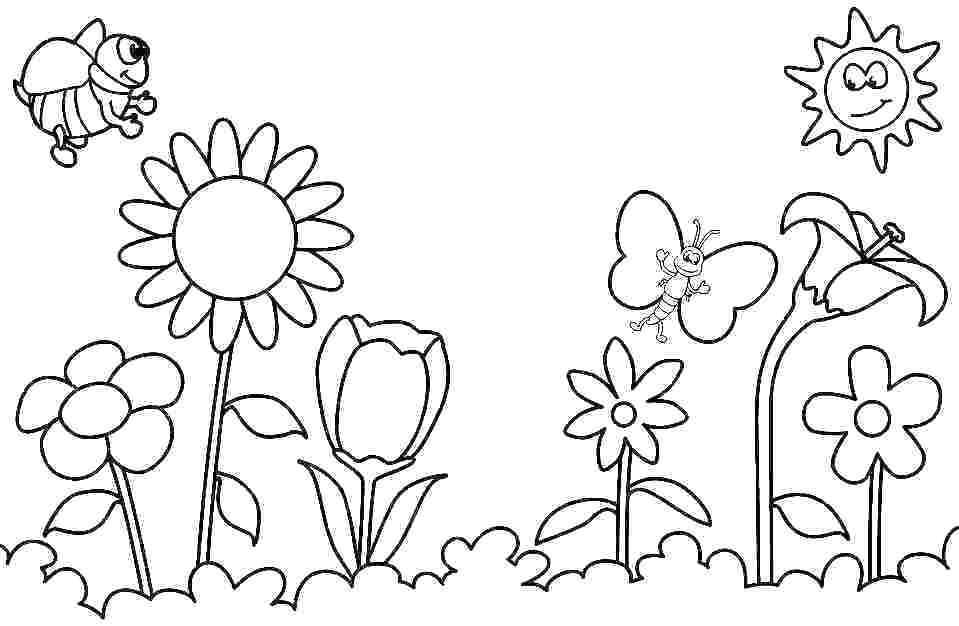 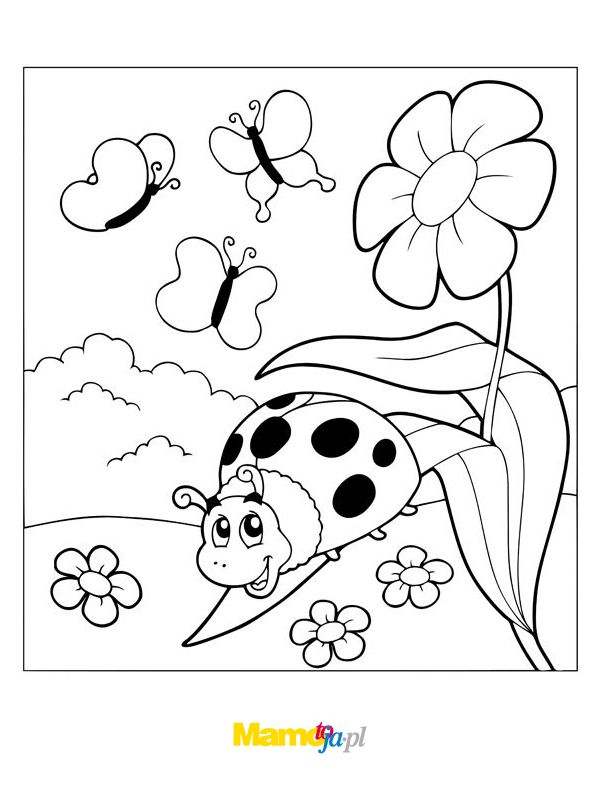 Zabawa ruchowa „Ptaki” . Dzieci biegają z rozłożonymi w bok ramionami, naśladując lecące ptaki. Następnie dzieci – ptaki przysiadają i piją wodę – wykonują rytmiczne skłony głowy w przód i w tył.Kolorowanie obrazków – motyli (do wyboru)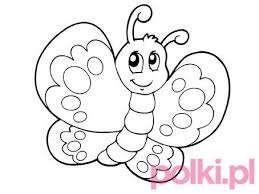 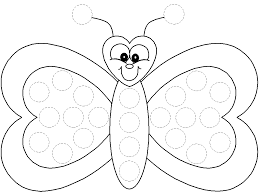 